									Приложение № 2									к постановлению администрации									МО «Зеленоградский муниципальный округ										Калининградской области»									от  «08 »  июня  2023 года   №   1739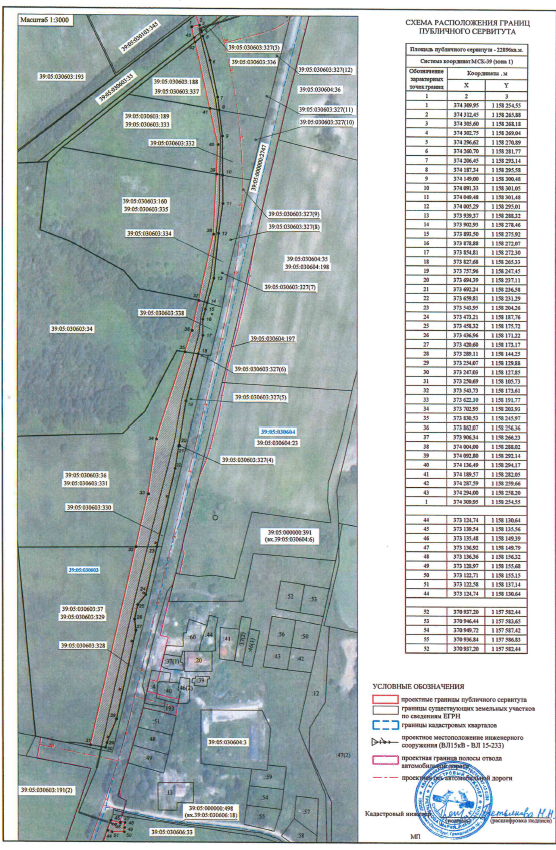 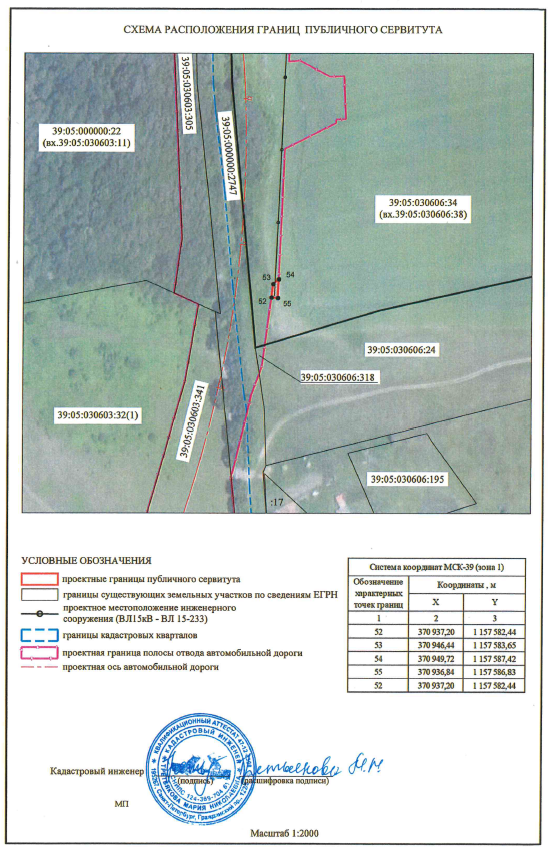 